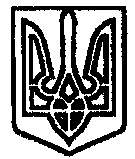 УКРАЇНАПОЧАЇВСЬКА  МІСЬКА  РАДАВОСЬМЕ  СКЛИКАННЯДРУГА СЕСІЯР І Ш Е Н Н ЯВід «    » січня  2021 року							№ ПроектПро передачу основних засобів на баланс ЦНСП Почаївської міської радиРозглянувши звернення директора ЦНСП Почаївської міської ради , щодо передач на баланс закладу ноутбука, керуючись Законом України «Про місцеве самоврядування в Україні», Законом України «Про бухгалтерський облік та фінансову звітність в Україні», Почаївська міська радаВИРІШИЛА:Передати безоплатно з балансу Почаївської міської ради на баланс Центру надання соціальних послуг Почаївської міської ради комп’ютерну техніку:Почаївському міському голові утворити та затвердити склад комісії по прийняттю-передачі комп’ютерної техніки.Здійснити приймання-передачу комп’ютерної техніки у місячний термін та забезпечити оформлення передачі відповідно до чинного законодавства України.4. Контроль за виконанням даного рішення покласти на постійну комісіюфінансів, бюджету, планування соціально-економічного розвитку, інвестицій та міжнародного співробітництва.Мамчур С.М.Чубик А.В. Бондар Г.В.Назва майнаІнвентарний номерКількість, одБалансова вартість, грнЗалишкова вартістьноутбук Aser aspire101480041110574